   EK-1:Toplum Yararına Program Katılımcı Devam Çizelgesi(4 kişilik)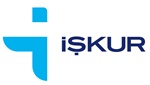                     TÜRKİYE İŞ KURUMU GENEL MÜDÜRLÜĞÜ                KİLİS ÇALIŞMA VE İŞ KURUMU İL MÜDÜRLÜĞÜAit Olduğu Yıl2018Ait Olduğu AyMAYISTYP No248307TYP Konusu OKULLARIN TEMİZLİĞİTYP Başlama Tarihi10.10.2017TYP Bitiş Tarihi30.06.2018Yüklenici AdıKİLİS  İL MİLLİ EĞİTİM MÜDÜRLÜĞÜYüklenici Yetkilisi Ad, SoyadHanifi BAŞIBÜYÜKMİLLİ EĞİTİM MÜD. YRD.